Analiza ankete provedene u OŠ „Tin Ujević“ pod nazivom Komunikacijske kartice za djecu izbjeglice iz UkrajineAnketu je riješilo ukupno 118 ispitanika i to najviše ženskog roda, 78 ispitanika, a 40 je bilo muškog roda.Najviše naših učenika u dobi od 10 do 15 godina odgovorilo je na anonimnu anketu i to njih 62%, ostali su roditelji, učitelji, bake i djedovi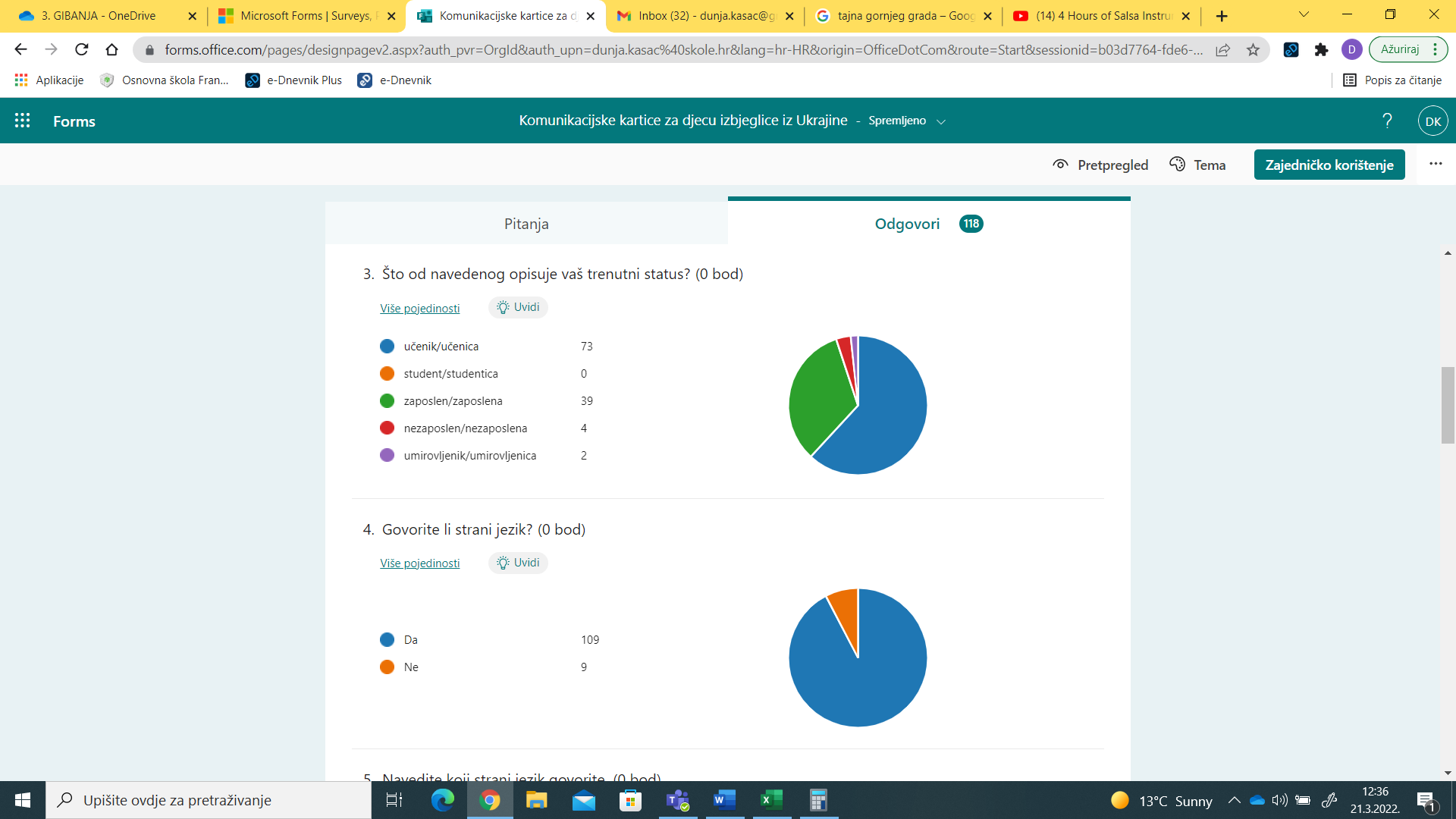 Najviše ispitanika govori neki strani jezik, uglavnom engleski i njemačkiGotovo 60% ispitanika prati situaciju u Ukrajini, znaju za ukrajinski jezik te da se služe ćirilicomGotovo svi misle kako je potrebno pomoći izbjeglicama i to na način: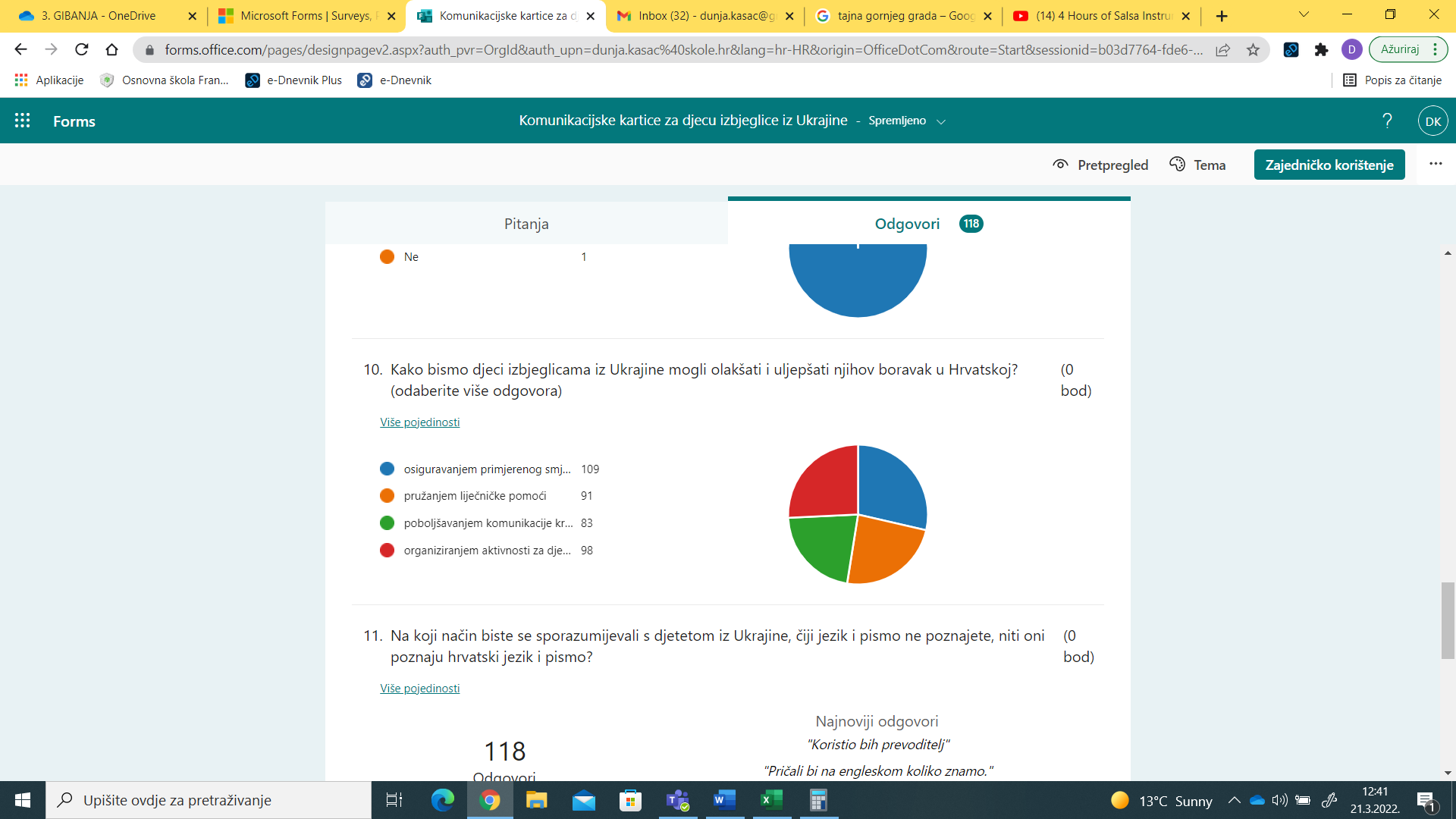 Ispitanici bi se najčešće koristili engleskim jezikom za komunikaciju sa izbjeglicama ili koristeći neke digitalne alate kao što je google translate. Dvoje ispitanika navelo je komunikacijske kartice kao mogući oblik komunikacijeKao moguća metodička pomagala i/ili tehnike koje bi bile korisne kod učenja jezika, ispitanici najčešće navode igru, vizualne i slušne tehnike, razne aplikacije kao i korištenje slikovnih kartica89 ispitanika nikada nije čulo za pojam „komunikacijske kartice“Od onih ispitanika koji su čuli za njih, izdvojili smo nekoliko opisa:Crteži boja, životinja, predmeta, određene radnje, osjećaji(tužan, sretan, ljut,) crteži hrane, prostora. Takve kartice najčešće se koriste kod djece iz autističnog spektra.Mislim da su to kartice sa malenim crtežima na sebi kako bi se ljudi lakše sporazumijevali.kartice sa različitim simbolima i prijevodomSlikovni prikaz osnovnih radnjiPretpostavljam da su to kartice sa rečenicama/ riječima za komunikaciju na dva jezika...